附件13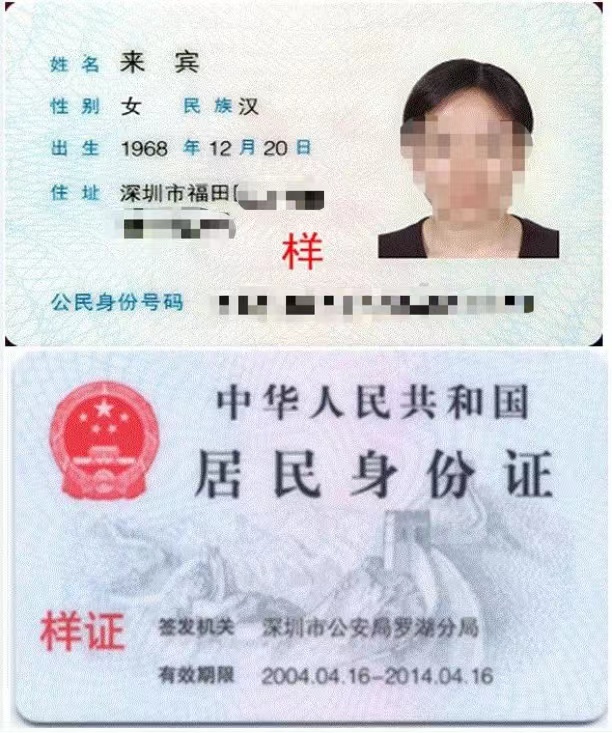 